.El Rector y los líderes del proyecto del servicio social estudiantil de la Institución Educativa Juan Nepomuceno Cadavid, y de acuerdo con las resoluciones 4210 del 12 de septiembre de 1996 y 2560 de 1997 que reglamentan el servicio socialHACEN CONSTARQue		identificado con documento		de	del grado	recibió por parte de los líderes del proyecto del servicio social estudiantil la asesoría para la elaboración y ejecución del proyecto de servicio social en la Institución Educativa Juan Nepomuceno Cadavid, además se certifica que el estudiante realizo el cumplimiento   del   servicio   social   en	,   con   la   asesoría   derealizando        las        siguientes        actividades 	,   para   un   total   de horas.Y que cumplió con las horas teóricas y prácticas mínimas exigidas en el desarrollo del mismo. Quedamos atentos a cualquier observaciónRECTORLÍDER PROYECTO DE SERVICIO SOCIALSe firma en Itagüí, el       de	de  	     Fecha:	Grupo          Grado            Apellidos y nombres del estudiante:  	 Lugar donde presta el servicio social:  		                                                                         Asesor del servicio social:  		 Favor marcar con una X, de acuerdo a su apreciación: 1. No cumplió, 2. Cumplió parcialmente       3. Cumplió satisfactoriamente.OBSERVACIONES: 	FIRMA DEL ASESORItagüí,	de	de  	SeñorAsunto: Carta de presentación Cordial saludoLe informamos que el estudiante				, identificado con documento	de	, del grado	, debe cumplir con un mínimo de 80 horas de Servicio social estudiantil, según el artículo 390 del Decreto 1860 de 1994, donde se determina el propósito principal y los mecanismos generales para la prestación del servicio social del estudiante, dispuesto en los artículos 660 y 970 de la Ley 115 de 1994Con la expedición de la Resolución N° 4210 de septiembre 12 de 1996 “Por la cual se establecen reglas generales para la organización y el funcionamiento del servicio social estudiantil obligatorio”, el Gobierno Nacional establece reglas generales para la organización y el funcionamiento del servicio social estudiantil obligatorio que deben ser tenidos en cuenta por los establecimientos educativos estatales y privados, para cumplir el propósito fundamental de integrar a la vida comunitaria al educando del nivel de educación media académica o técnica, con el fin de contribuir a su formación social y cultural, a través de proyectos pedagógicos tendientes al desarrollo de valores, especialmente, la solidaridad, la participación, la protección, conservación y mejoramiento del ambiente y la dignidad y sentido del trabajo y del tiempo libre.El uso del uniforme es fundamental cuando se presta el servicio social, se debe tener en cuenta las siguientes observacionesEl estudiante de la Institución Educativa Juan Nepomuceno Cadavid, mientras porte su uniforme debe mantener la identidad con la Institución, demostrando en todo momento respeto y sentido de pertenencia por la Institución. La higiene y pulcritud en el porte de los uniformes son principios fundamentales de una buena presentación personal, y son elementos constitutivos de la labor Educativa.Uniforme de gala femeninoYomber a cuadros azules plisado sobre la línea de la rodilla. Blusa blanca manga corta.Media - media blanca. Zapato negro con atadura. Buzo o Suéter azul oscuroUniforme de Gala Masculino:Jean clásico azul oscuro, cinco bolsillos sin rotos, bota recta (no entubado). A la altura de la cintura, no descaderado.Camiseta blanca de cuello con escudo de la institución. Zapato de atadura o tenis negros con cordones negros. Correa negra, sin hebillas grandes, ni taches.Medias azules oscuros.Se permite camisilla interior, totalmente blanca.Nota: Tener en cuenta la buena higiene y presentación personal. Quedamos atentos a cualquier observación______________________LIDER PROYECTO DE SERVICIO SOCIAL DEL ESTUDIANTE            DOCENTE QUE SOLICITA EL SERVICIO ______________________________________________NOMBRE DEL ESTUDIANTE _____________________________________GRADO: ____________ACTIVIDAD QUE DESEMPEÑARÁ EL ESTUDIANTE________________________________________________________________________________________________________________________________________________________________________________________________________OBJETIVO DEL ACOMPAÑAMIENTO __________________________________________________AUTORIZACIÓN DEL LIDER DEL PROYECTO DE SERVICIO SOCIAL DEL ESTUDIANTE   _______________________________________________________.TOTAL, HORAS          ________________________ 	__________________________________________________________                                                                                 CERTIFICO QUE EL ESTUDIANTE CUMPLIÓ CON EL SERVICIO SOCIAL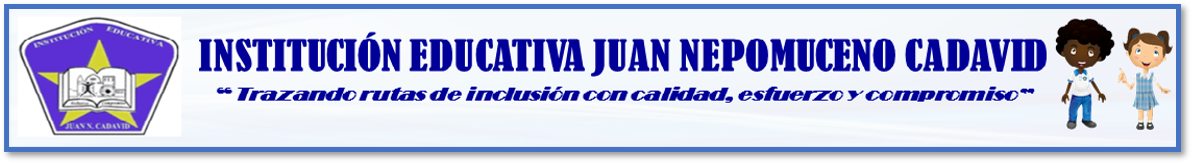 CÓDIGO: GA-EC-6Versión: 4Fecha vigencia: 13/10/2021CUMPLIMIENTO DEL SERVICIO SOCIAL ESTUDIANTILPágina: 1 de 4CÓDIGO: GA-EC-6Versión: 4Fecha vigencia: 13/10/2021CUMPLIMIENTO DEL SERVICIO SOCIAL ESTUDIANTILPágina: 1 de 4                                            EVALUACIÓN DEL ESTUDIANTE EVALUACIÓNCUMPLIMIENTOCUMPLIMIENTOCUMPLIMIENTOEVALUACIÓN123PUNTUALIDADEXPRESIÓN VERBALRESPETOPORTE DEL UNIFORMEPRESENTACIÓN PERSONALEJECUCIÓN DE LAS ACTIVIDADESCOMPROMISOCÓDIGO: GA-EC-6Versión: 4Fecha vigencia: 13/10/2021CUMPLIMIENTO DEL SERVICIO SOCIAL ESTUDIANTILPágina: 1 de 4                                CARTA DE PRESENTACIÓN DEL ESTUDIANTECÓDIGO: GA-EC-6Versión: 4Fecha vigencia: 13/10/2021CUMPLIMIENTO DEL SERVICIO SOCIAL ESTUDIANTILPágina: 1 de 4          SOLICITUD DE APOYO DEL ESTUDIANTE QUE PRESTA EL SERVICIO SOCIALREPORTE DE HORAS DEL SERVICIO SOCIAL ESTUDIANTILFECHAFECHAFECHAHORAHORANUMERO DE HORASNUMERO DE HORASACTIVIDADES DESARROLLADASFIRMA ASESORFIRMA ESTUDIANTEDÍAMESAÑODEATOTALACUMULADASACTIVIDADES DESARROLLADASFIRMA ASESORFIRMA ESTUDIANTECÓDIGO: GA-EC-6Versión: 4Fecha vigencia: 13/10/2021CUMPLIMIENTO DEL SERVICIO SOCIAL ESTUDIANTILPágina: 1 de 4                                                     REPORTE DE HORAS DEL SERVICIO SOCIAL ESTUDIANTILFECHAFECHAFECHAHORAHORANUMERO DE HORASNUMERO DE HORASACTIVIDADES DESARROLLADASFIRMA ASESORFIRMA ESTUDIANTEDÍAMESAÑODEATOTALACUMULADASACTIVIDADES DESARROLLADASFIRMA ASESORFIRMA ESTUDIANTE